Бочкарева Елизавета АлексеевнаУчитель-дефектологМАДОУ «Детский сад №418»Одной из главных задач воспитания и обучения детей – это интеллектуального развития, когда ребенок овладевает логическими операциями, формирует мыслительные умения и знания, становится внимательным. Особую умственную активность ребенок проявляет в ходе достижения игровой цели, как на занятии, так и в повседневной жизни. Поэтому перед нами встает вопрос поиска новых средств и методов работы с детьми.В своей работе мною используется множество дидактических игр и пособий, которые способствуют развитию психических процессов, таких как: память, внимание, мышление, восприятие, воображение, речь. Работая с детьми с задержкой психического процесса, часто возникает проблема мотивации. Для того, чтобы ребенок заинтересовался в занятии с педагогом, я использую самодельный ГЕОБОРД. Геоборд – многофункциональная геометрическая доскаГеоборд развивает когнитивные способности детей: пространственное и ассоциативное мышление, внимание и память. Способствует психо-сенсомоторному развитию (растягивание, надевание резиночек на гвоздики). Развивает фантазию и творческий потенциал детей, предлагая множество вариантов самостоятельного использования доски – геоборда. Геоборд можно использовать как математическую доску и помочь ребенку на собственном чувственном опыте понять геометрические фигуры: квадрат, прямоугольник, трапеция, ромб, треугольник. Также цифр.  Геоборд используется, как метод расслабление и снятия физического и психологического напряжение. Использование геоборда.«Схемка». Карточки со схемами-картинками, которые ребенку необходимо повторить с помощью резиночек. Используются различные линии, геометрические фигуры, цифры, буквы и др.«Увлекательное задание». Ребенку предлагается изобразить какой-то предмет, что способствует развитию логического мышления и фантазии.На первых этапах предлагается прокладывать линии-дорожки, простые геометрические фигуры.Рисовать по словесной инструкции или по алгоритму.Для ребенка это огромная и серьезная работа.«Фантазер». Здесь же работает только фантазия детей. Они придумывают собственные творения.«Мотивация». Использование геоборда, как мотивации к занятию: ребенок сам решает, что ему делать с резиночками и доской.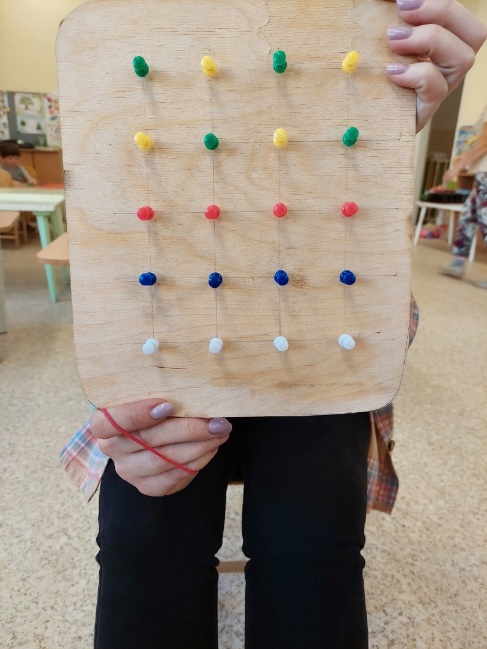 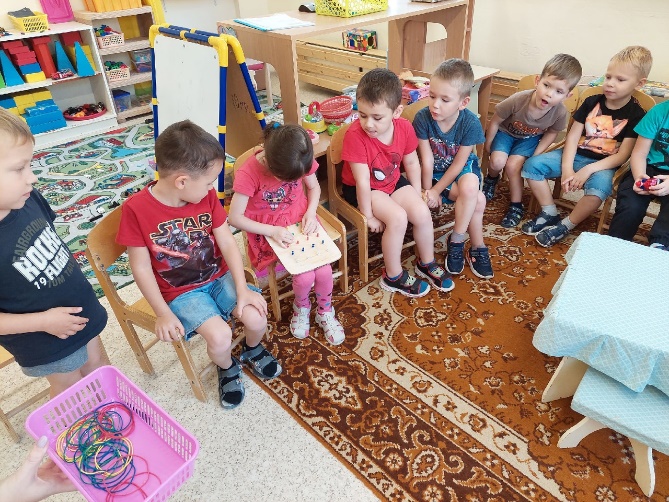 